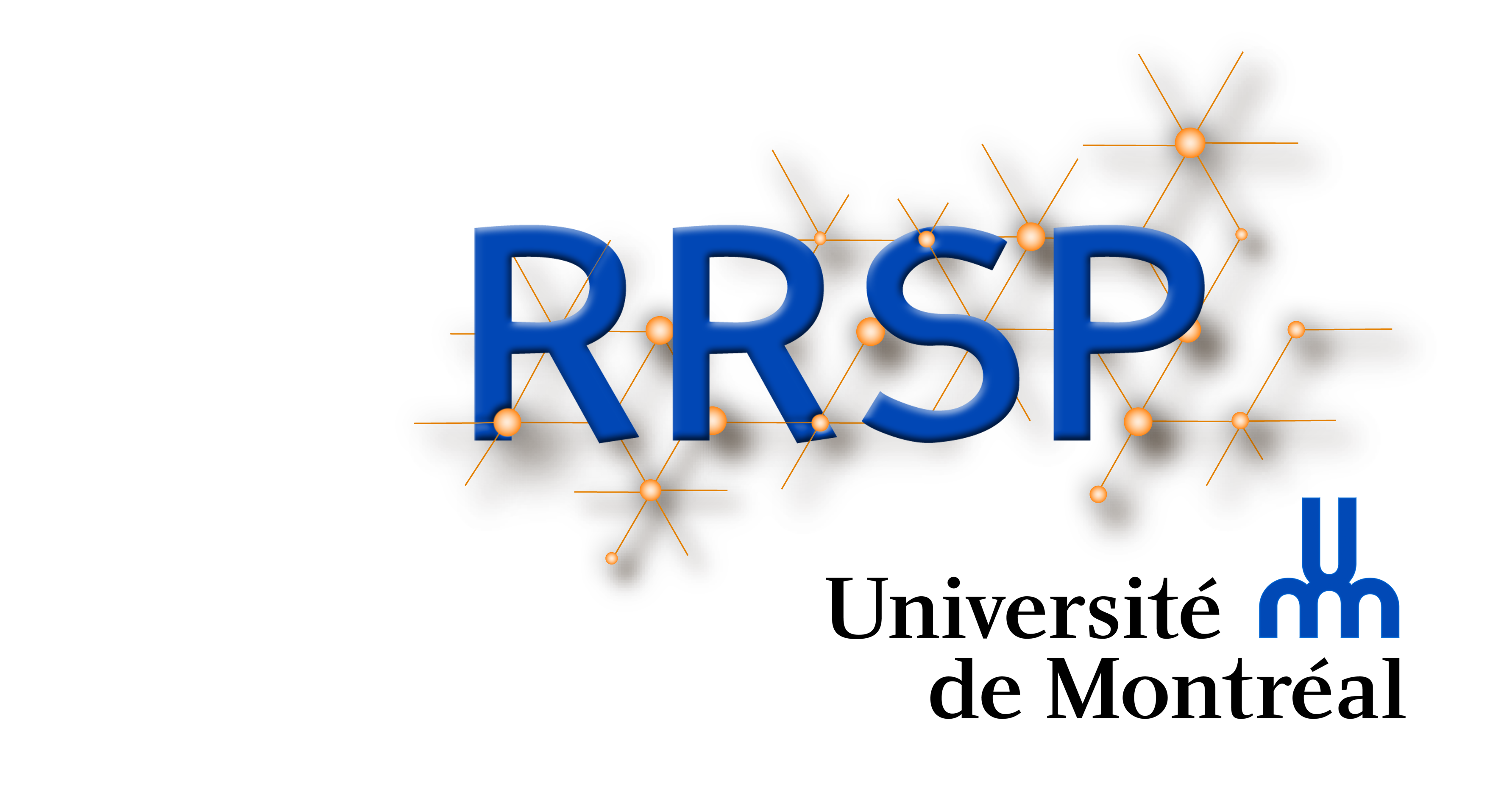 ProgrammeJournée annuelle du RRSPUM25 mars 201511h30 à 16h50Université de MontréalPavillon Roger-Gaudry11h30			Accueil			Salle S-142 Roger-Gaudry			Mot de bienvenue de la directrice du RRSPUM12h-13h		Conférence plénièreSalle : S-142 Roger-GaudryTitre : UTOPIAN: le réseau de recherche axé sur les pratiques cliniques de première ligne de l’Université de Toronto Dre Michelle Greiver MD, MSc, CCFP, FCFPProfesseur adjointDépartement de médecine familiale et communautaireUniversité de TorontoEt	Membre duRéseau de recherche axée sur les pratiques cliniques UtopianRéseau canadien de surveillance sentinelle en soins primaires13h15-14h45		AteliersUne série de trois ateliers vous seront offerts en après-midi.Chaque participant pourra assister à deux ateliers de son choix.Atelier 1 : Le DPT (Data Presentation Tool) : Un instrument pour aider les cliniciens à explorer les données de leur dossier médical électronique  (Salle S-142)Michelle Greiver (Université de Toronto)Atelier 2 : L’approbation éthique des projets de recherche et d’évaluation de la qualité du RRSPUM: un guide pour vous simplifier la tâche (Salle P-217, offert en visioconférence)Marie Authier (Université de Montréal)Atelier 3 : Développer et implanter des projets d'amélioration continue de la qualité dans un contexte de collaboration interprofessionnelle en première ligne (Salle S-116, offert en visioconférence)Brigitte Vachon (Université de Montréal)14h45-15h		Pause, changements de locaux15h-16h30		Ateliers			Votre 2e choix d’atelier complétera votre après-midi16h30-16h40		Pause afin de compléter le formulaire d’évaluation de l’atelier et retourner au local S-116   16h40-16h50		Clôture de la journée. Mot de la finLes objectifsConférence plénière « UTOPIAN: le réseau de recherche axé sur les pratiques cliniques de première ligne de l’Université de Toronto »- Présenter les étapes de développement du réseau de recherche en soins primaires   Utopian de l’Université de Toronto ;- Discuter de l’infrastructure des  bases de données (DMÉ et autres) du réseau- Discuter de la participation du réseau à des projets initiés à l’interne ou proposés par des chercheurs externes au réseau -Décrire l’évolution de la gouvernance du réseau1. Atelier   « Le DPT (Data Presentation Tool) : Un instrument pour aider les cliniciens à explorer les données de leur dossier médical électronique »-Démontrer le fonctionnement du DPT  -Discuter des enjeux de confidentialité liés à son utilisation-Démontrer ses différents usages:1. l’amélioration de la qualité des soins;2. l’amélioration de la qualité des données ;3. la planification de programmes ; 4. la production de rapports5. la recherche2. Atelier « L’approbation éthique des projets de recherche et d’évaluation de la qualité du RRSPUM: un guide pour vous simplifier la tâche »- Présenter différents types de projets et discuter de ceux qui doivent obtenir une approbation éthique;- Identifier à quel(s) comités(s) d'éthique la demande doit être acheminée, selon le type de projets ;- Discuter des modalités de traitement d’une demande par le Comité d’éthique de la recherche en fonction du niveau de risque d’un projet.3. Atelier « Développer et implanter des projets d'amélioration continue de la qualité dans un contexte de collaboration interprofessionnelle en première ligne »- Discuter des facteurs et les résultats attendus du processus d'amélioration continue de la qualité en première ligne ;- Discuter comment utiliser la rétroaction et la pratique réflexive pour identifier des besoins d'amélioration continue des pratiques ;- Se familiariser  avec une approche qui permet de passer de l'adoption à l'implantation de changements des pratiques: la méthode PDSA (plan-do-study-act).